День знаний – 2020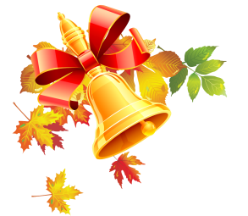 №№МероприятиеКлассыВремя проведенияМесто проведенияОтветственные1Торжественная линейка5, 119:00–9:30Площадка перед центральным входом в лицейА.В. Теличко2Тематический урок, посвященный Дню знаний 5А9:45-10:45кабинет №201Л.П. КрыловаТематический урок, посвященный Дню знаний 5Б9:45-10:45кабинет №205Н.Е. БорискинаТематический урок, посвященный Дню знаний 6А10:00 – 11:00кабинет № 206А.И. БолякинаТематический урок, посвященный Дню знаний 6Б10:00 – 11:00кабинет №207Н.В. ГудковТематический урок, посвященный Дню знаний 7А10:30-11:30кабинет №305С.Ю. ЛукинаТематический урок, посвященный Дню знаний 7Б10:30-11:30кабинет №306А.В. ТеличкоТематический урок, посвященный Дню знаний 8А10:30-11:30кабинет №301А.Б. ГагаринаТематический урок, посвященный Дню знаний 8Б10:30-11:30кабинет №308Е.А. ПчёлинаТематический урок, посвященный Дню знаний 9А10:30-11:30кабинет №307Е.В. ЗаварзинаТематический урок, посвященный Дню знаний 9Б10:30-11:30кабинет №105Е.В. ПорошинаТематический урок, посвященный Дню знаний 10А10:00 – 11:00кабинет №108М.А. ДомбровскаяТематический урок, посвященный Дню знаний 10Б10:00 – 11:00кабинет №107С.В. КузнецовТематический урок, посвященный Дню знаний 11А9:45-10:45кабинет №406Н.П. ВоробьеваТематический урок, посвященный Дню знаний 11Б9:45-10:45кабинет №407Н.А. Гудкова